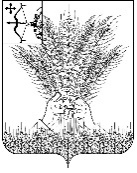 РОССИЙСКАЯ ФЕДЕРАЦИЯДУМА КИКНУРСКОГО МУНИЦИПАЛЬНОГО ОКРУГА КИРОВСКОЙ ОБЛАСТИпервого созываРЕШЕНИЕО назначении опроса граждан по вопросу участия муниципального образования Кикнурский муниципальный округ в Проекте поддержки местных инициатив - 2022В соответствии с Положением о порядке организации и проведения опроса граждан в муниципальном образовании Кикнурский муниципальный округ Кировской области, утвержденным решением Думы Кикнурского муниципального округа Кировской области от 25.06.2021 № 12-127, руководствуясь статьей 31 Федерального закона от 06.10.2003 №131-ФЗ «Об общих принципах организации местного самоуправления в Российской Федерации», статьями 18, 22 Устава муниципального образования Кикнурский муниципальный округ Кировской области Дума Кикнурского муниципального округа РЕШИЛА: 1. Провести опрос граждан на территории муниципального образования Кикнурский муниципальный округ (части территории) по вопросу участия Кикнурского муниципального округа в Проекте поддержки местных инициатив в 2022 году со следующими проектами (далее - опрос):- благоустройство Центрального парка пгт Кикнур.2. Опрос провести с 07.07.2021 по 30.07.2021.3. Утвердить формулировку вопроса и форму опросного листа. Приложение № 1.4. Утвердить методику проведения опроса. Приложение № 2.5. Утвердить форму протокола комиссии по проведению опроса. Приложение № 3.6. Утвердить состав комиссии по проведению опроса в количестве 5 (пяти) человек. Приложение № 4.7. Утвердить минимальную численность жителей пгт Кикнур, участвующих в опросе не менее 300 человек, имеющих право участвовать в опросе.8. Настоящее решение вступает в силу с момента опубликования.Заместитель председателя Думы Кикнурского муниципального округа        А.Н. ПрокудинГлава Кикнурского муниципального округа     С.Ю. ГалкинПриложение № 1          				Утверждено решением Думы Кикнурского муниципального округаот 25.06.2021 № 12-128ОПРОСНЫЙ ЛИСТ ДЛЯ ОПРОСА ГРАЖДАНМесто проведения опроса - пгт КикнурДата проведения опроса – 07.07.2021 – 30.07.2021РАЗЪЯСНЕНИЕ ПОРЯДКА ЗАПОЛНЕНИЯОПРОСНОГО ЛИСТАПоставьте любой знак в квадрате справа от Вашего варианта ответа:ВОПРОССогласны ли Вы на участие Кикнурского муниципального округа в Проекте поддержки местных инициатив в 2022 году с проектом – благоустройство Центрального парка пгт КикнурВарианты ответаДА        НЕТУчаствуя в проекте какую сумму софинансирования Вы считаете приемлемой для себя100 рублей200 рублейДругой вариант ответа____________________________________                                        (вписать собственный вариант ответа)Место подписей двух членов комиссиипо проведению опроса гражданПриложение № 2к решению Думы Кикнурского муниципального округаот 25.06.2021 № 12-128Методика проведения опроса1. ОБЩИЕ ПОЛОЖЕНИЯ	1.1. Опрос проводится на территории пгт Кикнур муниципального образования Кикнурский муниципальный округ Кировской области для выявления мнения населения и его учета при принятии решений органами местного самоуправления муниципального округа и должностными лицами местного самоуправления муниципального округа. Результаты опроса носят рекомендательный характер. В опросе могут принимать участие жители, обладающие избирательным правом.	1.2. В опросе граждан по вопросу выявления мнения граждан о поддержке инициативного проекта вправе участвовать жители муниципального округа или его части, в которых предлагается реализовать инициативный проект, достигшие шестнадцатилетнего возраста.	В опросе не имеют права участвовать граждане Российской Федерации, признанные судом недееспособными или содержащиеся в местах лишения свободы по приговору суда.	Какие-либо прямые или косвенные ограничения прав граждан на участие в опросе в зависимости от происхождения, должностного или имущественного положения, расовой и национальной принадлежности, пола, образования, языка, отношения к религии, политических или иных взглядов, рода и характера занятий запрещаются.	1.3. Граждане участвуют в опросе непосредственно и лично. Участие в опросе является свободным и добровольным, контроль за волеизъявлением гражданина не допускается. Никто не вправе оказывать воздействие на гражданина с целью принудить его к участию или неучастию в опросе, а также на его волеизъявление.	Граждане участвуют в опросе на равных основаниях по месту своего проживания. Каждый гражданин имеет один голос.	1.4. Опрос проводится анонимно.2. КОМИССИЯ ПО ПРОВЕДЕНИЮ ОПРОСА ГРАЖДАН	 2.1. Подготовку и проведение опроса осуществляет комиссия по проведению опроса в соответствии с Положением о порядке организации и проведения опроса граждан в муниципальном образовании Кикнурский муниципальный округ Кировской области, утвержденным решением Думы Кикнурского муниципального округа Кировской области от 25.06.2021 №____.3. ОПРОСНЫЕ ЛИСТЫ	3.1. Мнение граждан по вопросу, вынесенному на опрос, фиксируется в опросных листах, изготовленных по установленной форме.	3.2. В опросном листе точно воспроизводится текст выносимого на опрос вопроса, варианты возможных ответов, разъяснения о порядке его заполнения.4. АГИТАЦИЯ ПО ВОПРОСАМ ОПРОСА ГРАЖДАН	4.1. Граждане, общественные организации, инициативные группы вправе в любых допускаемых законом формах и законными методами вести агитацию за проведение или против проведения опроса, за участие в опросе или против участия в нем, "за" или "против" вопроса, выносимого на опрос.	4.2. Не допускаются пропаганда и агитация, возбуждающая социальную, расовую, национальную или религиозную вражду и ненависть. Запрещается пропаганда социального, расового, национального, религиозного или языкового превосходства.	4.3. Агитация прекращается в ноль часов за сутки до дня проведения опроса.	4.4 На время проведения опроса агитация запрещается.5. ПОРЯДОК ПРОВЕДЕНИЯ ОПРОСА	5.1. Порядок проведения опроса устанавливается комиссией по проведению опроса граждан.	5.2. Перед началом опроса председатель комиссии по проведению опроса выдает под роспись членам комиссии опросные листы. Опрос проводится любым доступным образом на территории муниципального округа либо его части, не противоречащим законодательству РФ.	5.3. Член комиссии, встретившись с гражданином, предлагает ему принять участие в опросе, знакомит гражданина с наименованием вопроса, выносимого на опрос, и порядком заполнения опросного листа. Гражданин, изъявивший желание принять участие в опросе, самостоятельно заполняет опросный лист, выражает в нем свое волеизъявление и в графе "варианты ответа" ставит крест или любой другой знак в пустом квадрате под словом "за", если он голосует за принятие вопроса, выносимого на опрос, если участник опроса голосует против выносимого на опрос вопроса, он ставит крест или любой другой знак в пустом квадрате под словом "против".	5.4. Применение карандашей при заполнении опросного листа не допускается.	5.5. Если участник опроса не имеет возможности самостоятельно заполнить опросный лист, он вправе попросить любое лицо, кроме члена комиссии по проведению опроса и наблюдателя, заполнить опросный лист.6. УСТАНОВЛЕНИЕ РЕЗУЛЬТАТОВ ОПРОСА	6.1. На основании опросных листов путем суммирования содержащихся в них данных комиссия по проведению опроса устанавливает после окончания опроса его итоги.	6.2. Количество граждан, проживающих на территории, на которой проводился опрос, и обладающих правом принимать участие в опросе, устанавливается по списку, представляемому комиссии по проведению опроса. 	6.3. Протокол комиссии о результатах местного опроса составляется в четырех экземплярах. Первый экземпляр передается инициатору проведения опроса –Думе Кикнурского муниципального округа, второй экземпляр протокола представляется для ознакомления наблюдателям, представителям средств массовой информации, всем желающим, третий экземпляр вместе с опросными листами хранится в комиссии по проведению опроса, четвертый передается в администрацию Кикнурого муниципального округа.	Форма протокола приведена в приложении к настоящей Методике.	6.4. Мнение граждан считается выявленным в пользу ("за") вопроса, выносимого на опрос, если на него ответили утвердительно более половины граждан, принявших участие в опросе.	6.5. Результаты опроса могут быть признаны недействительными из-за допущенных в ходе опроса или при подсчете его результатов нарушений настоящей Методики, повлиявших на результаты опроса и не позволивших с достоверностью установить результаты волеизъявления граждан.	6.6. В случае обнаружения таких нарушений результаты могут быть обжалованы в суде.7. ОПУБЛИКОВАНИЕ (ОБНАРОДОВАНИЕ) РЕЗУЛЬТАТОВ ОПРОСА ГРАЖДАН	Результаты опроса граждан подлежат опубликованию (обнародованию) комиссией по проведению опроса не позднее семи дней со дня получения результатов опроса.8. ФИНАНСИРОВАНИЕ ОРГАНИЗАЦИИ И ПРВЕДЕНИЯ ОПРОСА8.1. Финансирование организации и проведения опроса осуществляется из бюджета муниципального образования Кикнурский муниципальный округ.                                               _____________________Приложение № 3к решению Думы Кикнуского   муниципального округа Кировской области                                                                           от 25.06.2021 № 12-128ФОРМА ПРОТОКОЛАОПРОС ГРАЖДАН(дата)ПРОТОКОЛКОМИССИИ ПО ПРОВЕДЕНИЮ ОПРОСА ГРАЖДАНОБ ИТОГАХ ОПРОСАМесто проведения опроса __________________________________________________________________________________________________________________________________ (номер участка опроса, населенный пункт, жилищный комплекс, улица и т.п.)Наименование вопроса, выносимого на опрос граждан ________________________________________________________________________________________________________Комиссия по проведению опроса установила:Комиссия по проведению опроса признала:1. ___________________________________________________________2. ___________________________________________________________3. ___________________________________________________________Председатель комиссиипо проведению опросаграждан _____________________   ________________               (Ф.И.О.) (подпись)Заместительпредседателя комиссии _____________________   ________________                           (Ф.И.О.) (подпись)Секретарь комиссии _____________________   ________________                                       (Ф.И.О.) (подпись)Примечание: Протокол составляется в четырех экземплярах в присутствии всех членов комиссии по проведению опроса, наблюдателей, СМИ. Член комиссии, не согласный с протоколом в целом или с отдельными его положениями, вправе приложить к протоколу свое особое мнение, о чем в протоколе делается соответствующая запись.  К первому экземпляру протокола приобщаются жалобы, заявления на нарушения Положения об опросе граждан, поступившие в комиссию в день проведения опроса, а также принятые по ним решения комиссии. Заверенные копии жалоб (заявлений) и решений комиссии приобщаются также к другим трем экземплярам протокола.  Не допускается заполнение протокола карандашом и внесение в протокол каких бы то ни было исправлений.  Первый экземпляр протокола после его подписания незамедлительно направляется инициаторам проведения местного опроса.  Второй экземпляр протокола вместе с опросными листами, со списком наблюдателей, представителей средств массовой информации, присутствовавших при подведении итогов опроса, хранится у секретаря комиссии по проведению опроса.  Третий экземпляр протокола представляется для ознакомления наблюдателям, представителям средств массовой информации, всем желающим.  Четвертый передается в администрацию Кикнурского муниципального округа.                                                                                 Приложение № 4к решению Думы Кикнуского муниципального округа Кировской области от 25.06.2021 № 12-128СОСТАВкомиссии по проведению опроса____________________, 19_____ года рождения, должность, проживает по адресу: пгт Кикнур, ул. ____________, д.____;. ____________________, 19_____ года рождения, должность, проживает по адресу: пгт Кикнур, ул. ____________, д.____;. ____________________, 19_____ года рождения, должность, проживает по адресу: пгт Кикнур, ул. ____________, д.____;. ____________________, 19_____ года рождения, должность, проживает по адресу: пгт Кикнур, ул. ____________, д.____;. ____________________, 19_____ года рождения, должность, проживает по адресу: пгт Кикнур, ул. ____________, д.____.25.06.2021№12-129                                                      пгт Кикнур                                                      пгт Кикнур                                                      пгт Кикнур                                                      пгт Кикнур1.Число граждан, обладающих правом участвовать в опросе и проживающих на соответствующей территории, на которой проводится опрос           2.Число граждан, принявших участие в опросе                             3.Количество граждан, ответивших положительно на поставленный вопрос на опросе                          4.Количество граждан, ответивших отрицательно на поставленный вопрос на опросе                          